LUNEDI 1 MAGGIO 2017*/**/***/****/*****  ricognizione unicaIl comitato organizzatore NON RISPONDE di eventuali furti e/o danni subiti nei parcheggi o nelle scuderie in quanto la scuderizzazione NON è obbligatoria .!! PARCHEGGI E SCUDERIE NON CUSTODITI !!MAGGIOREInizio ore   10.00LP 40 *Circa ore   10.05LP 50 *Circa ore   10.15L 60 *Circa ore   10.50L 70 **Circa ore   11.15B 80 **Circa ore   12.30B 90 ***Circa ore   13.00B 100 tempo ***Circa ore   14.10B 110 tempo ***Circa ore   14.50C 115 fasi c. ****Circa ore   15.20C 120 fasi c. ****Circa ore   15.50C 125 tempo *****Circa ore   15.55C 130 tempo *****Circa ore   16.10C 135 tempo *****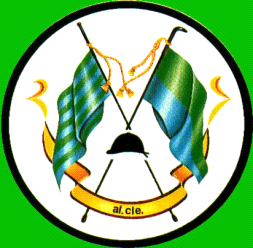 